23.04.2020     Тема   Эстафеты на развитие статистического и динамического равновесия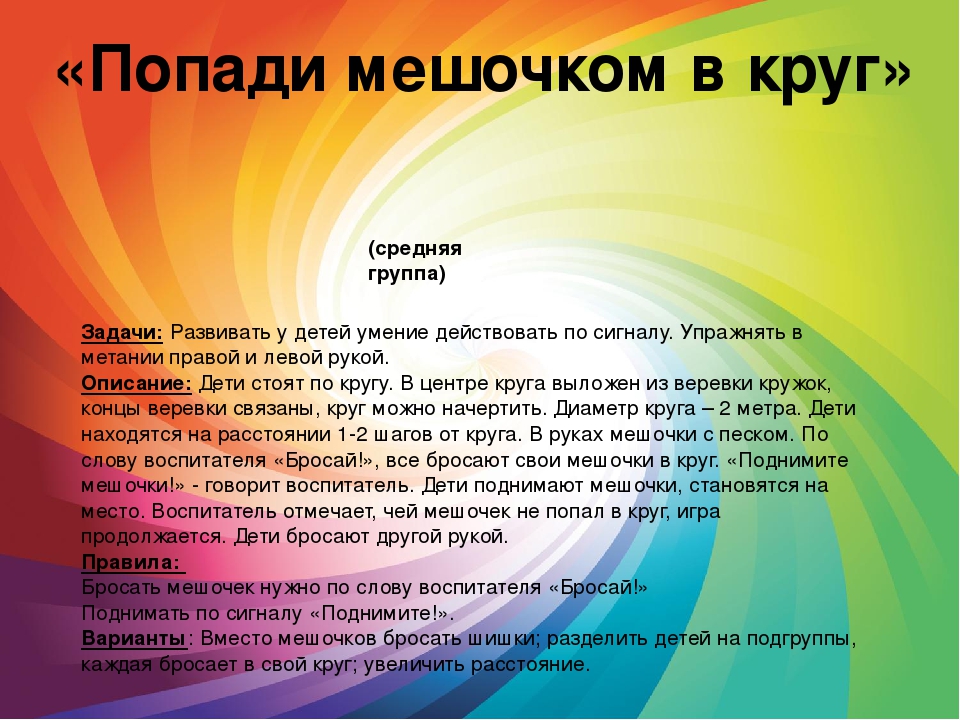 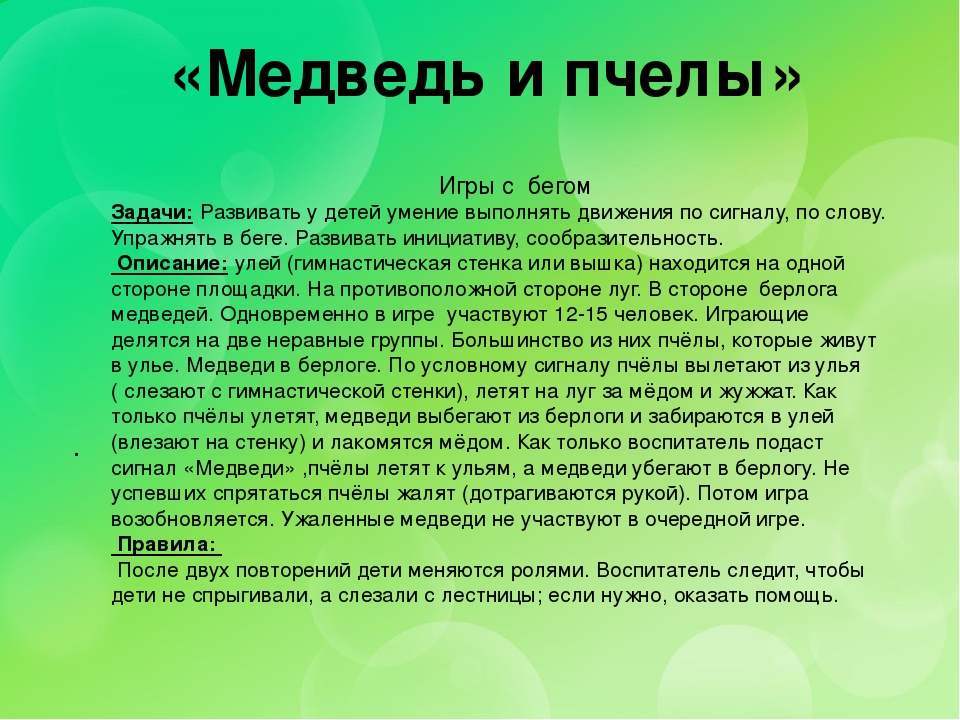 